    Wild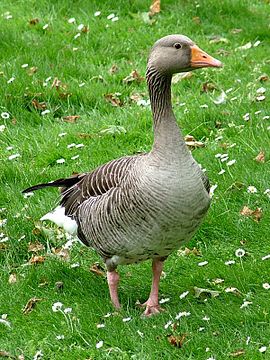                     DZIKA GĘŚ                                    IN POLISHpodrodzina ptaków z rodziny kaczkowatych (Anatidae). Obejmuje gatunki wodne, zamieszkujące cały świat. Te duże ptaki (najmniejsze mają 50 cm długości i 1 kg masy) charakteryzują się brakiem różnic w ubarwieniu między samcem i samicą.                                                 IN ENGLISHSubfamily of the bird family (Anatidae). It encompasses aquatic species, inhabiting the whole world . These large birds (the smallest are 50 cm long and 1 kg mass) are characterized by no difference in color between male and female.